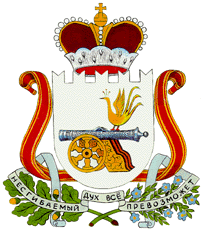  Администрация                                         Издешковского сельского поселения Сафоновского района Смоленской области РАСПОРЯЖЕНИЕО внесении изменений в распоряжение Администрации Издешковского сельского поселения Сафоновского района Смоленской области от 18.10.2021 № 26-р «Об определении организации для управления многоквартирным домом, в отношении которого собственниками помещений в многоквартирном доме не выбран способ управления таким домом или выбранный способ управления не реализован, не определена управляющая организация»В соответствии с частью 4 статьи 7 Федерального закона от 06.10.2003 № 131-ФЗ «Об общих принципах организации местного самоуправления в Российской Федерации», частью 17 статьи 161 Жилищного кодекса Российской Федерации, пунктом 2  Правил определения управляющей организации для управления многоквартирным домом, в отношении которого собственниками помещений в многоквартирном доме не выбран способ управления таким домом или выбранный способ управления не реализован, не определена управляющая организация, и о внесении изменений в некоторые акты Правительства Российской Федерации, утвержденных постановлением Правительства Российской Федерации   от 21.12.2018 № 1616, постановлением Правительства Российской Федерации от 03.04.2013 № 290 «О минимальном перечне услуг и работ, необходимых для обеспечения надлежащего содержания общего имущества в многоквартирном доме, и порядке их оказания и выполнения», руководствуясь Уставом муниципального образования Издешковского сельского поселения Сафоновского района  Смоленской области:1. Внести в распоряжение Администрации Издешковского сельского поселения Сафоновского района Смоленской области от 18.10.2021 № 26-р «Об определении организации для управления многоквартирным домом, в отношении которого собственниками помещений в многоквартирном доме не выбран способ управления таким домом или выбранный способ управления не реализован, не определена управляющая организация» (далее – распоряжение) следующие изменения:1.1. Приложение № 2 к распоряжению изложить в следующей редакции:«Перечень работ и (или) услуг по управлению многоквартирным домом, услуг и работ по содержанию и ремонту общего имущества в многоквартирном доме, устанавливаемый в зависимости от конструктивных и технических параметров многоквартирного домаИ.п. Главы муниципального образованияИздешковского сельского поселения Сафоновского района Смоленской области                                                           Е.В. ТриппельИ.п. Главы муниципального образованияИздешковского сельского поселения Сафоновского района Смоленской области                                                         Е.В. Триппель».2. Настоящее распоряжение считать неотъемлемой частью распоряжения от 18.10.2021 № 26-р.3. Контроль за исполнением настоящего распоряжения оставляю за собой.И.п. Главы муниципального образованияИздешковского сельского поселения Сафоновского района Смоленской области                                                            Е.В. Триппель29.09.2022№ 33-рс. Издешковос. Издешковос. ИздешковоТаблица 1Перечень, объем и периодичность работ за содержание жилья для многоквартирных капитальных домов, не имеющих один вид благоустройства (без центрального горячего водоснабжения)Таблица 1Перечень, объем и периодичность работ за содержание жилья для многоквартирных капитальных домов, не имеющих один вид благоустройства (без центрального горячего водоснабжения)Таблица 1Перечень, объем и периодичность работ за содержание жилья для многоквартирных капитальных домов, не имеющих один вид благоустройства (без центрального горячего водоснабжения)Таблица 1Перечень, объем и периодичность работ за содержание жилья для многоквартирных капитальных домов, не имеющих один вид благоустройства (без центрального горячего водоснабжения)Таблица 1Перечень, объем и периодичность работ за содержание жилья для многоквартирных капитальных домов, не имеющих один вид благоустройства (без центрального горячего водоснабжения)№ п/пНаименование работы и услугиПериодичность в годОбъем выполняемых работОбъем выполняемых работ1. Содержание придомовой территории1. Содержание придомовой территории1. Содержание придомовой территории1. Содержание придомовой территории1. Содержание придомовой территории1.1Сдвигание и подметание снега при отсутствии снегопадов, сдвигание свежевыпавшего снега толщиной слоя более 2 смПо мере необходимостиВ соответствии с технической документацией и характеристиками МКДВ соответствии с технической документацией и характеристиками МКД1.2.Посыпка песком тротуаров, придомовых дорог и площадки перед входом в подъездПо мере необходимостиВ соответствии с технической документацией и характеристиками МКДВ соответствии с технической документацией и характеристиками МКД1.3.Очистка придомовой территории о наледи и льдаПо мере необходимостиВ соответствии с технической документацией и характеристиками МКДВ соответствии с технической документацией и характеристиками МКД1.4. Подметание земельного участка в летний период5 раз в неделюВ соответствии с технической документацией и характеристиками МКДВ соответствии с технической документацией и характеристиками МКД1.5.Уборка мусора, очистка урн5 раз в неделюВ соответствии с технической документацией и характеристиками МКДВ соответствии с технической документацией и характеристиками МКД1.6.Уборка крыльца и площадки перед входом в подъезд5 раз в неделюВ соответствии с технической документацией и характеристиками МКДВ соответствии с технической документацией и характеристиками МКД1.7.Выкашивание газонов и уборка скошенной травы2 раза в сезонВ соответствии с технической документацией и характеристиками МКДВ соответствии с технической документацией и характеристиками МКД2. Содержание инженерных систем2. Содержание инженерных систем2. Содержание инженерных систем2. Содержание инженерных систем2. Содержание инженерных систем2.1Проведение технических осмотров и устранение незначительных неисправностей в системе центрального отопленияПо мере необходимости, но не менее 2 раз в годВ соответствии с технической документацией и характеристиками МКДВ соответствии с технической документацией и характеристиками МКД2.2Консервация системы центрального отопления1 раз в годВ соответствии с технической документацией и характеристиками МКДВ соответствии с технической документацией и характеристиками МКД2.3Регулировка, испытание, расконсервация, удаление воздуха из системы центрального отопления1 раз в годВ соответствии с технической документацией и характеристиками МКДВ соответствии с технической документацией и характеристиками МКД2.4Проведение технических осмотров системы водоснабжения и устранение незначительных неисправностейПо мере необходимости, но не менее 2 раз в годВ соответствии с технической документацией и характеристиками МКДВ соответствии с технической документацией и характеристиками МКД2.5Проведение технических осмотров системы водоотведения и устранение незначительных неисправностей, прочистка системыПо мере необходимости, но не менее 2 раз в годВ соответствии с технической документацией и характеристиками МКДВ соответствии с технической документацией и характеристиками МКД2.6Проведение технических осмотров системы внутреннего электроснабжения и устранение незначительных неисправностей По мере необходимости, но не менее 2 раз в годВ соответствии с технической документацией и характеристиками МКДВ соответствии с технической документацией и характеристиками МКД3. Обслуживание конструктивных элементов здания, мест общего пользования3. Обслуживание конструктивных элементов здания, мест общего пользования3. Обслуживание конструктивных элементов здания, мест общего пользования3. Обслуживание конструктивных элементов здания, мест общего пользования3. Обслуживание конструктивных элементов здания, мест общего пользования3.1Проведение технических осмотров и устранение незначительных неисправностей в системах вентиляцииНе менее 3 раз в годВ соответствии с технической документацией и характеристиками МКДВ соответствии с технической документацией и характеристиками МКД3.2Осмотры и обеспечение закрытия входов в подвал и выходов на кровлю2 раза в годВ соответствии с технической документацией и характеристиками МКДВ соответствии с технической документацией и характеристиками МКД3.3Устранение незначительных неисправностей конструктивных элементов (крыша, фасад, места общего пользования)По мере необходимостиВ соответствии с технической документацией и характеристиками МКДВ соответствии с технической документацией и характеристиками МКД4. Обслуживание сетей газоснабжения4. Обслуживание сетей газоснабжения4. Обслуживание сетей газоснабжения4. Обслуживание сетей газоснабжения4. Обслуживание сетей газоснабжения4.1Содержание и обслуживание внутридомовых сетей газоснабжения1 раз в годВ соответствии с технической документацией и характеристиками МКДВ соответствии с технической документацией и характеристиками МКД4.2Техническое диагностирование внутридомового газового оборудованияПостановление Правительства РФ от 14 мая 2013 г. № 410(1 раз в 5 лет)В соответствии с технической документацией и характеристиками МКДВ соответствии с технической документацией и характеристиками МКД5. Аварийно-диспетчерское обслуживание5. Аварийно-диспетчерское обслуживание5. Аварийно-диспетчерское обслуживание5. Аварийно-диспетчерское обслуживание5. Аварийно-диспетчерское обслуживание5.1Аварийно-диспетчерское обслуживаниеКруглосуточноВ соответствии с технической документацией и характеристиками МКДВ соответствии с технической документацией и характеристиками МКД6. Санитарная обработка помещений, входящих в состав общего имущества6. Санитарная обработка помещений, входящих в состав общего имущества6. Санитарная обработка помещений, входящих в состав общего имущества6. Санитарная обработка помещений, входящих в состав общего имущества6. Санитарная обработка помещений, входящих в состав общего имущества6.1Дератизация4 раза в годВ соответствии с технической документацией и характеристиками МКДВ соответствии с технической документацией и характеристиками МКД6.2Дезинсекция1 раз в годВ соответствии с технической документацией и характеристиками МКДВ соответствии с технической документацией и характеристиками МКДИ.п. Главы муниципального образованияИздешковского сельского поселения Сафоновского района Смоленской области                                                     Е.В. ТриппельИ.п. Главы муниципального образованияИздешковского сельского поселения Сафоновского района Смоленской области                                                     Е.В. ТриппельИ.п. Главы муниципального образованияИздешковского сельского поселения Сафоновского района Смоленской области                                                     Е.В. ТриппельИ.п. Главы муниципального образованияИздешковского сельского поселения Сафоновского района Смоленской области                                                     Е.В. ТриппельИ.п. Главы муниципального образованияИздешковского сельского поселения Сафоновского района Смоленской области                                                     Е.В. ТриппельТаблица 2Перечень, объем и периодичность работ за содержание жилья для многоквартирных капитальных домов, не имеющих один вид благоустройства (без центрального горячего водоснабжения, центрального водоотведения)Таблица 2Перечень, объем и периодичность работ за содержание жилья для многоквартирных капитальных домов, не имеющих один вид благоустройства (без центрального горячего водоснабжения, центрального водоотведения)Таблица 2Перечень, объем и периодичность работ за содержание жилья для многоквартирных капитальных домов, не имеющих один вид благоустройства (без центрального горячего водоснабжения, центрального водоотведения)Таблица 2Перечень, объем и периодичность работ за содержание жилья для многоквартирных капитальных домов, не имеющих один вид благоустройства (без центрального горячего водоснабжения, центрального водоотведения)Таблица 2Перечень, объем и периодичность работ за содержание жилья для многоквартирных капитальных домов, не имеющих один вид благоустройства (без центрального горячего водоснабжения, центрального водоотведения)№ п/пНаименование работы и услугиПериодичность в годОбъем выполняемых работОбъем выполняемых работ1. Содержание придомовой территории1. Содержание придомовой территории1. Содержание придомовой территории1. Содержание придомовой территории1. Содержание придомовой территории1.1Сдвигание и подметание снега при отсутствии снегопадов, сдвигание свежевыпавшего снега толщиной слоя более 2 смПо мере необходимостиВ соответствии с технической документацией и характеристиками МКДВ соответствии с технической документацией и характеристиками МКД1.2.Посыпка песком тротуаров, придомовых дорог и площадки перед входом в подъездПо мере необходимостиВ соответствии с технической документацией и характеристиками МКДВ соответствии с технической документацией и характеристиками МКД1.3.Очистка придомовой территории о наледи и льдаПо мере необходимостиВ соответствии с технической документацией и характеристиками МКДВ соответствии с технической документацией и характеристиками МКД1.4. Подметание земельного участка в летний период5 раз в неделюВ соответствии с технической документацией и характеристиками МКДВ соответствии с технической документацией и характеристиками МКД1.5.Уборка мусора, очистка урн5 раз в неделюВ соответствии с технической документацией и характеристиками МКДВ соответствии с технической документацией и характеристиками МКД1.6.Уборка крыльца и площадки перед входом в подъезд5 раз в неделюВ соответствии с технической документацией и характеристиками МКДВ соответствии с технической документацией и характеристиками МКД1.7.Выкашивание газонов и уборка скошенной травы2 раза в сезонВ соответствии с технической документацией и характеристиками МКДВ соответствии с технической документацией и характеристиками МКД2. Содержание инженерных систем2. Содержание инженерных систем2. Содержание инженерных систем2. Содержание инженерных систем2. Содержание инженерных систем2.1Проведение технических осмотров и устранение незначительных неисправностей в системе центрального отопленияПо мере необходимости, но не менее 2 раз в годВ соответствии с технической документацией и характеристиками МКДВ соответствии с технической документацией и характеристиками МКД2.2Консервация системы центрального отопления1 раз в годВ соответствии с технической документацией и характеристиками МКДВ соответствии с технической документацией и характеристиками МКД2.3Регулировка, испытание, расконсервация, удаление воздуха из системы центрального отопления1 раз в годВ соответствии с технической документацией и характеристиками МКДВ соответствии с технической документацией и характеристиками МКД2.4Проведение технических осмотров системы водоснабжения и устранение незначительных неисправностейПо мере необходимости, но не менее 2 раз в годВ соответствии с технической документацией и характеристиками МКДВ соответствии с технической документацией и характеристиками МКД2.5Проведение технических осмотров системы внутреннего электроснабжения и устранение незначительных неисправностей По мере необходимости, но не менее 2 раз в годВ соответствии с технической документацией и характеристиками МКДВ соответствии с технической документацией и характеристиками МКД3. Обслуживание конструктивных элементов здания, мест общего пользования3. Обслуживание конструктивных элементов здания, мест общего пользования3. Обслуживание конструктивных элементов здания, мест общего пользования3. Обслуживание конструктивных элементов здания, мест общего пользования3. Обслуживание конструктивных элементов здания, мест общего пользования3.1Проведение технических осмотров и устранение незначительных неисправностей в системах вентиляцииНе менее 3 раз в годВ соответствии с технической документацией и характеристиками МКДВ соответствии с технической документацией и характеристиками МКД3.2Осмотры и обеспечение закрытия входов в подвал и выходов на кровлю2 раза в годВ соответствии с технической документацией и характеристиками МКДВ соответствии с технической документацией и характеристиками МКД3.3Устранение незначительных неисправностей конструктивных элементов (крыша, фасад, места общего пользования)По мере необходимостиВ соответствии с технической документацией и характеристиками МКДВ соответствии с технической документацией и характеристиками МКД4. Обслуживание сетей газоснабжения4. Обслуживание сетей газоснабжения4. Обслуживание сетей газоснабжения4. Обслуживание сетей газоснабжения4. Обслуживание сетей газоснабжения4.1Содержание и обслуживание внутридомовых сетей газоснабжения1 раз в годВ соответствии с технической документацией и характеристиками МКДВ соответствии с технической документацией и характеристиками МКД4.2Техническое диагностирование внутридомового газового оборудованияПостановление Правительства РФ от 14 мая 2013 г. № 410(1 раз в 5 лет)В соответствии с технической документацией и характеристиками МКДВ соответствии с технической документацией и характеристиками МКД5. Аварийно-диспетчерское обслуживание5. Аварийно-диспетчерское обслуживание5. Аварийно-диспетчерское обслуживание5. Аварийно-диспетчерское обслуживание5. Аварийно-диспетчерское обслуживание5.1Аварийно-диспетчерское обслуживаниеКруглосуточноВ соответствии с технической документацией и характеристиками МКДВ соответствии с технической документацией и характеристиками МКД6. Санитарная обработка помещений, входящих в состав общего имущества6. Санитарная обработка помещений, входящих в состав общего имущества6. Санитарная обработка помещений, входящих в состав общего имущества6. Санитарная обработка помещений, входящих в состав общего имущества6. Санитарная обработка помещений, входящих в состав общего имущества6.1Дератизация4 раза в годВ соответствии с технической документацией и характеристиками МКДВ соответствии с технической документацией и характеристиками МКД6.2Дезинсекция1 раз в годВ соответствии с технической документацией и характеристиками МКДВ соответствии с технической документацией и характеристиками МКДТаблица 3Перечень, объем и периодичность работ за содержание жилья для многоквартирных капитальных домов, не имеющих один вид благоустройства (без центрального отопления, центрального горячего водоснабжения, центрального водоотведения)Таблица 3Перечень, объем и периодичность работ за содержание жилья для многоквартирных капитальных домов, не имеющих один вид благоустройства (без центрального отопления, центрального горячего водоснабжения, центрального водоотведения)Таблица 3Перечень, объем и периодичность работ за содержание жилья для многоквартирных капитальных домов, не имеющих один вид благоустройства (без центрального отопления, центрального горячего водоснабжения, центрального водоотведения)Таблица 3Перечень, объем и периодичность работ за содержание жилья для многоквартирных капитальных домов, не имеющих один вид благоустройства (без центрального отопления, центрального горячего водоснабжения, центрального водоотведения)Таблица 3Перечень, объем и периодичность работ за содержание жилья для многоквартирных капитальных домов, не имеющих один вид благоустройства (без центрального отопления, центрального горячего водоснабжения, центрального водоотведения)№ п/пНаименование работы и услугиПериодичность в годОбъем выполняемых работОбъем выполняемых работ1. Содержание придомовой территории1. Содержание придомовой территории1. Содержание придомовой территории1. Содержание придомовой территории1. Содержание придомовой территории1.1Сдвигание и подметание снега при отсутствии снегопадов, сдвигание свежевыпавшего снега толщиной слоя более 2 смПо мере необходимостиВ соответствии с технической документацией и характеристиками МКДВ соответствии с технической документацией и характеристиками МКД1.2.Посыпка песком тротуаров, придомовых дорог и площадки перед входом в подъездПо мере необходимостиВ соответствии с технической документацией и характеристиками МКДВ соответствии с технической документацией и характеристиками МКД1.3.Очистка придомовой территории о наледи и льдаПо мере необходимостиВ соответствии с технической документацией и характеристиками МКДВ соответствии с технической документацией и характеристиками МКД1.4. Подметание земельного участка в летний период5 раз в неделюВ соответствии с технической документацией и характеристиками МКДВ соответствии с технической документацией и характеристиками МКД1.5.Уборка мусора, очистка урн5 раз в неделюВ соответствии с технической документацией и характеристиками МКДВ соответствии с технической документацией и характеристиками МКД1.6.Уборка крыльца и площадки перед входом в подъезд5 раз в неделюВ соответствии с технической документацией и характеристиками МКДВ соответствии с технической документацией и характеристиками МКД1.7.Выкашивание газонов и уборка скошенной травы2 раза в сезонВ соответствии с технической документацией и характеристиками МКДВ соответствии с технической документацией и характеристиками МКД2. Содержание инженерных систем2. Содержание инженерных систем2. Содержание инженерных систем2. Содержание инженерных систем2. Содержание инженерных систем2.1Проведение технических осмотров системы водоснабжения и устранение незначительных неисправностейПо мере необходимости, но не менее 2 раз в годВ соответствии с технической документацией и характеристиками МКДВ соответствии с технической документацией и характеристиками МКД2.2Проведение технических осмотров системы внутреннего электроснабжения и устранение незначительных неисправностей По мере необходимости, но не менее 2 раз в годВ соответствии с технической документацией и характеристиками МКДВ соответствии с технической документацией и характеристиками МКД3. Обслуживание конструктивных элементов здания, мест общего пользования3. Обслуживание конструктивных элементов здания, мест общего пользования3. Обслуживание конструктивных элементов здания, мест общего пользования3. Обслуживание конструктивных элементов здания, мест общего пользования3. Обслуживание конструктивных элементов здания, мест общего пользования3.1Проведение технических осмотров и устранение незначительных неисправностей в системах вентиляцииНе менее 3 раз в годВ соответствии с технической документацией и характеристиками МКДВ соответствии с технической документацией и характеристиками МКД3.2Осмотры и обеспечение закрытия входов в подвал и выходов на кровлю2 раза в годВ соответствии с технической документацией и характеристиками МКДВ соответствии с технической документацией и характеристиками МКД3.3Устранение незначительных неисправностей конструктивных элементов (крыша, фасад, места общего пользования)По мере необходимостиВ соответствии с технической документацией и характеристиками МКДВ соответствии с технической документацией и характеристиками МКД4. Обслуживание сетей газоснабжения4. Обслуживание сетей газоснабжения4. Обслуживание сетей газоснабжения4. Обслуживание сетей газоснабжения4. Обслуживание сетей газоснабжения4.1Содержание и обслуживание внутридомовых сетей газоснабжения1 раз в годВ соответствии с технической документацией и характеристиками МКДВ соответствии с технической документацией и характеристиками МКД4.2Техническое диагностирование внутридомового газового оборудованияПостановление Правительства РФ от 14 мая 2013 г. № 410(1 раз в 5 лет)В соответствии с технической документацией и характеристиками МКДВ соответствии с технической документацией и характеристиками МКД5. Аварийно-диспетчерское обслуживание5. Аварийно-диспетчерское обслуживание5. Аварийно-диспетчерское обслуживание5. Аварийно-диспетчерское обслуживание5. Аварийно-диспетчерское обслуживание5.1Аварийно-диспетчерское обслуживаниеКруглосуточноВ соответствии с технической документацией и характеристиками МКДВ соответствии с технической документацией и характеристиками МКД6. Санитарная обработка помещений, входящих в состав общего имущества6. Санитарная обработка помещений, входящих в состав общего имущества6. Санитарная обработка помещений, входящих в состав общего имущества6. Санитарная обработка помещений, входящих в состав общего имущества6. Санитарная обработка помещений, входящих в состав общего имущества6.1Дератизация4 раза в годВ соответствии с технической документацией и характеристиками МКДВ соответствии с технической документацией и характеристиками МКД6.2Дезинсекция1 раз в годВ соответствии с технической документацией и характеристиками МКДВ соответствии с технической документацией и характеристиками МКД